①団体名笑ノ百姓②活動地域大阪府富田林市錦織地区③活動内容『笑ノ百姓』では、旬の野菜を詰め合わせた野菜のセット販売や、軒先マルシェで野菜の販売などを行っています。随時、援農ボランティアを募集しており一緒に作業をし汗を流しています。農業体験というよりは“ガチ”の農作業をしてもらっておりますので、“リアル”な農家の日常を味わっていただけます。そして新規就農者の“もがきっぷり”も垣間見ることができます。④新しく取り組みたいこと、取組の充実を図りたいこと募集・実施しています援農ボランティアですが、現状畑に出ての野良仕事が中心ですが、今後出荷調整場を整備して出荷に関わる作業も行えるよう取り組みを進める計画です。これでさらにリアルな農家の日常を味わえると思います。単発でのボランティアもちろん大歓迎ですが、これから農業をしたいと考えてられる方にとっても一通りの作業をするのでとっかかり的なものとして気軽に参加できる体制を整えていく予定です。⑤連携したい相手援農ボランティア、行政、自治体⑥活動写真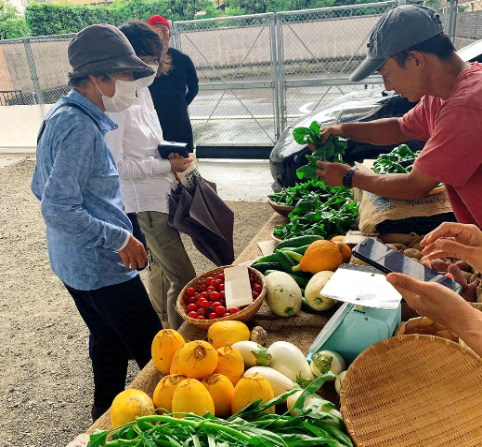 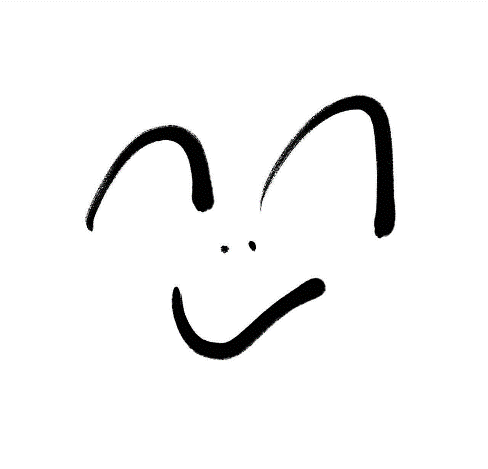 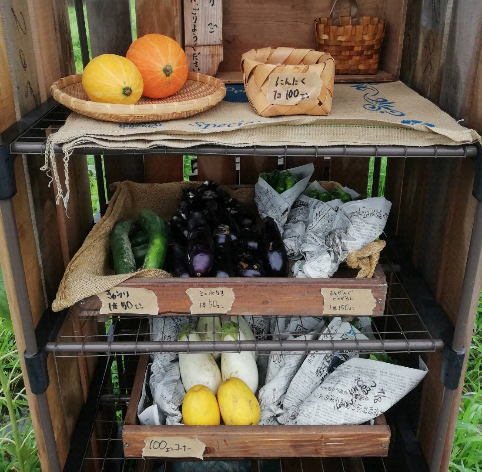 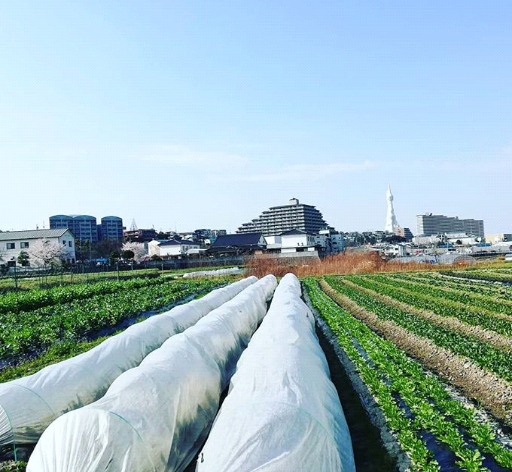 